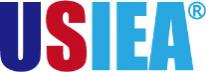 美国宾夕法尼亚大学2020暑期线上访学项目University of Pennsylvania课程一：领导力与创新英语课程二：商务沟通英语一、项目综述宾夕法尼亚大学是美国历史最悠久的五所大学之一，与耶鲁、哈佛、普林斯顿、康奈尔等八所大学共同组成“常春藤联盟(Ivy League)”，成为世界顶尖学府的代名词。宾夕法尼亚大学语言中心拥有丰富的网络课程设计和教学经验，曾获得美国国务院的特别资助，用于开发在线英语学习课程，全球有近50万学习者受益于宾大的在线英语学习课程。2020年，为应对新冠疫情的蔓延而导致的国际学生无法在宾大校园上课，宾大语言中心在暑期为国际学生特别开设为期3周的“领导力与创新英语”及“商务沟通英语”课程。全美国际教育协会作为宾夕法尼亚大学在中国的正式授权机构，负责选拔优秀中国大学生，于2020年暑期参加宾夕法尼亚大学线上访学项目。参加项目的学生与国际学生一同上课，由宾夕法尼亚大学进行统一的学术管理与学术考核，获得宾夕法尼亚大学正式的学习证明。二、项目特色优势【性价比最优的常青藤英语教学课程】常春藤名校原汁原味的英语课程，整体项目费用不到1万元人民币；【实时授课与录播有效结合】既有宾大顶级师资的直播授课，又有丰富多彩的辅助课程，全方位帮助学生提升英语技能；【全球顶级英语教学专家参与授课】宾大语言中心讲师均为语言学或英语教学硕士以上学历，大部分讲师拥有数十年国际学生英语教学的丰富经验；【助力背景提升】学生可获得宾夕法尼亚大学颁发的学习证明，无论是申请海外留学或职场工作机会，都可为个人履历添砖加瓦。三、宾夕法尼亚大学简介创建于1740年，“常春藤联盟”之一，位于美国的历史名城费城，是美国第四古老的高等教育机构，也是美国第一所现代意义上的大学，创立了北美第一所医学院、第一所商学院（沃顿商学院）以及第一个学生会组织；2020年《美国新闻与世界报道》全美高校综合排名第6、世界大学排名第16；2020年Times世界大学排名第11；2019年上海交通大学全球高校学术排名第17； 下设四个大本科生院：文理学院、工程学院、商学院及护理学院。金融专业和护理专业排名全美第一，教育学、经济学、医疗、历史学、法学、英语及商科其它专业皆排名全美前十；宾夕法尼亚大学语言中心隶属于宾大文理学院，成立于1960年，近60年来积累了丰富英语教学的经验。每年有来自世界各地2000多名学生在此学习。四、项目详情【课程日期】第一期：2020年7月6日- 7月24日（3周）第二期：2020年8月3日- 8月21日（3周）【课程内容】此次宾大语言中心特别推出两门暑期线上英语课程：“领导力与创新英语”与“商务沟通英语”，学生根据需求可任选其中一门课程。课程由15小时的直播课程与30小时辅助课程组成，辅助课程包含录播课程、小组作业以及老师辅导时间。直播课均为国际生小班课程，上课时间为周一至周五每天上午北京时间8点-9点，由宾大顶级师资真人在线实时授课。录播课程为宾大老师为暑期在线项目专门录制的系列创业英语课程，旨在提升学生的商业理解以及商务实操能力。宾大语言中心资深专家会对学生的每次作业和课程展示给予书面或视频的点评，使学生出得到及时反馈，帮助学生快速提升英语实用技能。具体课程介绍：领导力与创新英语（English for Leadership and Innovation）：此课程旨在帮助学生更清晰与自信地用英文表达自己的想法，学习内容涵盖两个模块：领导力与科技创新。领导力模块旨在帮助学生通过学习和分析成功领导者的经历和经验，在校园期间逐渐开始探索自己未来的领导力风格。科技创新模块帮助学生了解科技创新是如何一步步改变着这个世界，如何影响着我们每一天的生活，同时也训练学生的批判性思维。商务沟通英语（English for Business Communication）：此课程旨在帮助学生培养商业沟通能力，为将来进入职场或创业做好准备。学生将学习如何提升说服能力，更好地销售新产品或新想法和理念。课程中会让学生在真实场景中进行演练，如电梯游说（elevator pitch）、如何撰写商业计划书。同时学生将与其他国际学生一起上课，成为不同学习小组，共同完成作业，结课前各小组进行团队商业计划比赛。在学习语言和商业知识的同时，训练学生的创新创业思维、拓展国际化视野。【丰富的课余安排】学生在读期间可获得宾大语言中心学生身份，自由使用宾大语言中心线上的学术与文娱资源。项目将为学生特别安排宾大教授的在线讲座，如沃顿商学院教授的讲座，以丰富学生的学习体验（以实际安排为准）。在课堂之外，学生还可通过宾大的直播足不出户一览宾大校园，与国际学生一起在虚拟学生中心畅谈，参与文化交流活动，建立跨国友谊，开阔国际视野。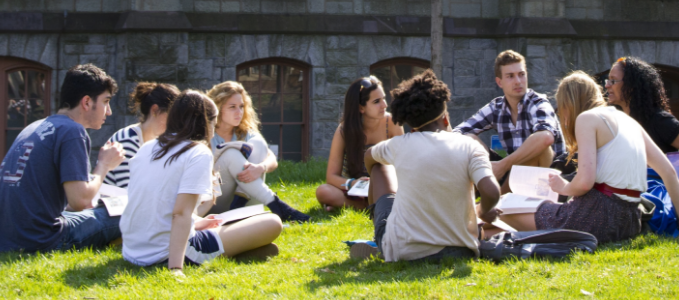 【项目收获】顺利完成所有课程，并通过学术考核的学生，将获得宾夕法尼亚大学出具的正式学习证明，如下图所示。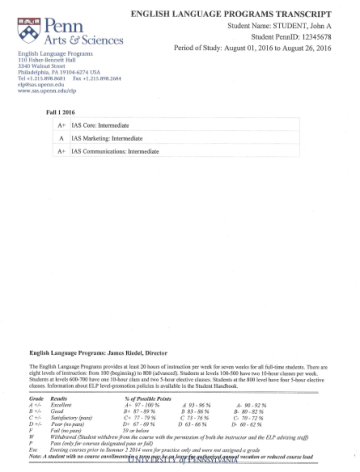 【项目费用】四、项目申请项目名额2020年暑期宾夕法尼亚大学线上访学项目，我校选拔名额为5名。项目申请截止日期：7月：2020年6月5日；8月：2020年7月3日选拔要求仅限本校全日制在校生；且成绩优异、道德品质好，在校期间未受过纪律处分，身心健康，能顺利完成学习任务；申请要求：课程适合本科生参加，若部分研究生同学感兴趣也可申请参加，通过宾大语言内测即可；家庭具有一定经济基础，能够提供在线学习所需费用；通过全美国际教育协会的项目面试、宾夕法尼亚大学的学术审核、以及我校院系及国际交流处的学习资格审核。———————————————————————————————————————关于全美国际教育协会www.usiea.orgUS International Education Association全美国际教育协会是在美国注册的非营利机构，旨在通过与中外高校的合作，为每一位大学生提供高品质的世界名校访学机会，共同培养具备全球胜任力的优秀大学生，促进不同文化间的沟通、理解与合作。全美国际教育协会受美国宾夕法尼亚大学、哥伦比亚大学、波士顿大学、威斯康星大学麦迪逊分校、加州大学伯克利分校、加州大学圣地亚哥分校、加州大学河滨分校、英国剑桥大学、伦敦政治经济学院、加拿大多伦多大学、麦吉尔大学、英属哥伦比亚大学、澳大利亚昆士兰大学、新南威尔士大学、阿德莱德大学等20多所世界级名校的委托，与中国80多所高校合作选拔品学兼优的学生赴海外参加访学项目。全美国际教育协会在北京、南京、杭州、广州、西安、成都、郑州设有办公室，为中国合作高校和学生提供与访学项目相关的全流程服务。全美国际教育协会官网：www.usiea.org全美国际教育协会官微：全美国际访学微刊项目邮箱咨询：visitupenn@yeah.net项目总费用约1,300美元（约合人民币9,074元）费用包括：申请费、学费、与项目服务费